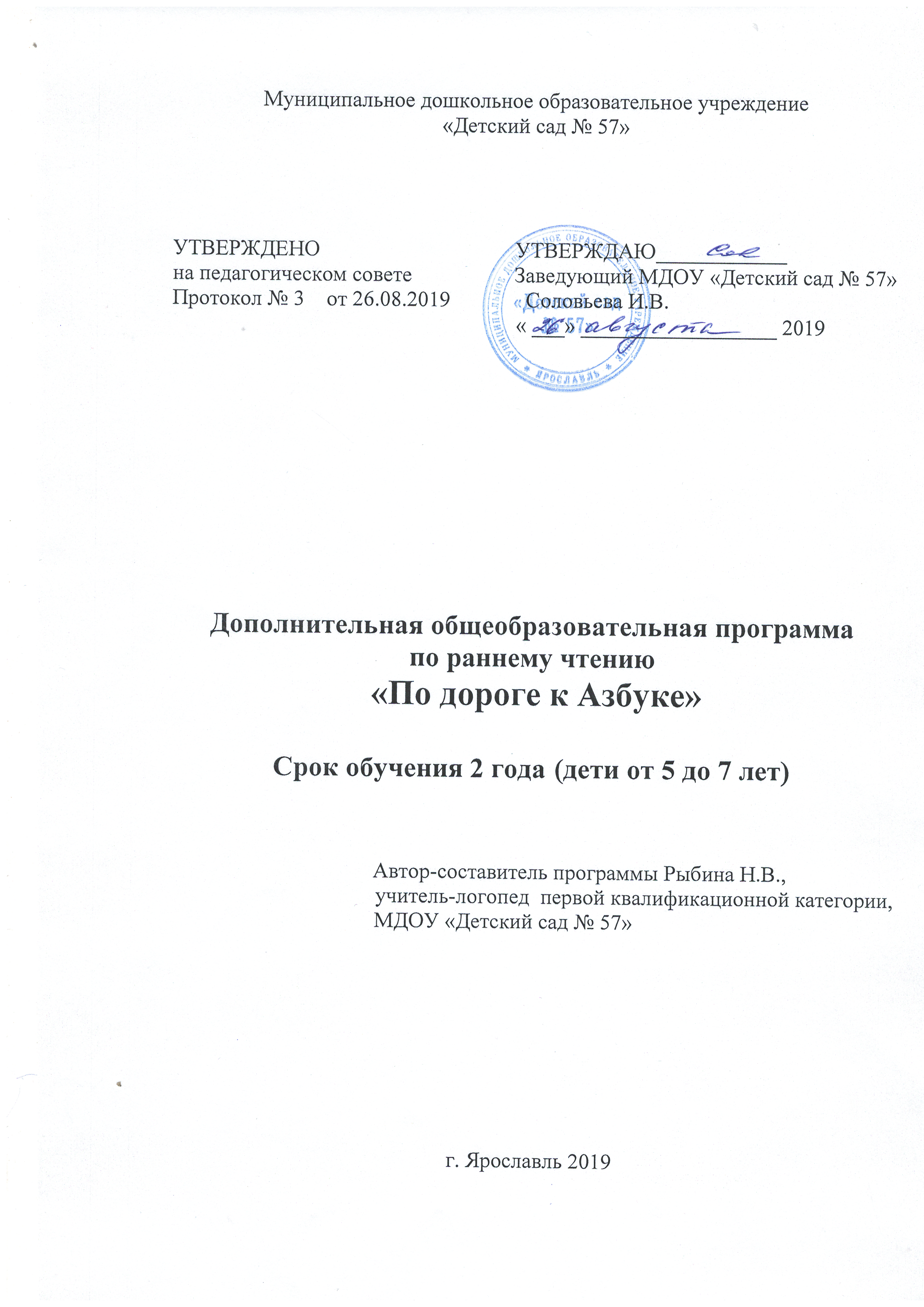 Пояснительная записка.В настоящее время проблема развития речи ребенка стоит достаточно остро. Программа «По дороге к  Азбуке» направлена на развитие устной речи детей и подготовку к курсу обучения грамоте в начальной школе, умению читать. Дети, прошедшие данный подготовительный курс, смогут успешно заниматься в 1- м классе, благодаря чему обеспечивается преемственность между дошкольной подготовкой и  школьным курсом на уроках обучения грамоте и русского языка. Поэтому, приоритетными задачами развития речи на этапе дошкольной подготовки являются: - создание фонетико-фонематической базы для успешного обучения детей чтению и предупреждения ошибок в чтении и письме;- развитие грамматического строя и представлений о составе предложения;- развитие общеучебных умений и навыков.Цель данной программы: комплексное развитие познавательно- речевой деятельности детей и умения читать.Актуальность данной образовательной программы заключается в том, что в основе этого курса лежит логопедическая методика подготовки детей к обучению детей грамоте в школе, что позволяет предупредить возможные ошибки в чтении и письме. Дети практически знакомятся с понятиями: звук, буква, слог, слово, согласные и гласные звуки, твердые и мягкие согласные, звонкие и глухие, шипящие и свистящие. Работа над каждым звуком строится поэтапно. Большое внимание уделяется и звуковому и слоговому анализу слов. Чтобы сделать доступными для дошкольников сложные виды звукового и слогового анализа в пособиях к программе « По дороге к Азбуке» используются три типа наглядности: цветовая символика( отвечающая школьной символике обозначения гласных и согласных звуков), звуковые человечки, звуковые карточки.Задачи программы.Воспитательные:- воспитывать в детях интерес и внимание к слову, к собственной речи и речи окружающих ;-выработать у детей привычку максимально полно включаться в работу на занятии;-привить любовь и потребность в чтении.Образовательные: -обогащение активного и пассивного словаря, развитие грамматического строя речи, умений связной речи с опорой на речевой опыт ребенка: обучение ответам на вопросы, диалогической речи, обучение составлению рассказа по сюжетной картинке, создание условий для употребления новых слов в речи;-обучение звуко-слоговому анализу слов: звуковой анализ  состава слогов и слов, дифференциация понятий «звук» и «буква», соотнесение букв и звуков;- формирование опыта чтения слогов и слов по букварю;Развивающие: - развитие умений говорения и слушания,-развитие фонематического слуха, совершенствование звуковой культуры речи детей: выделение звука в начале, середине, в конце слова, определение его положения; выделение в слове гласных,согласных звуков, твердых- мягких, звонких, глухих;-развитие мелкой моторики руки: штриховка, обведение по контуру, печатание букв.Разработка занятий для детей старшего дошкольного возраста содержит систему дидактических игр и игровых заданий, помогающих в доступной и интересной форме развивать речь, приобрести опыт чтения, совершенствовать коммуникативные умения, мышление, внимание, память, восприятие, контроль, самоконтроль,   воображение и фантазию детей.  Формы проведения занятий -Традиционные -Комбинированные      -Практические      -Дидактические игрыМетодыпроведения занятий       -Словесный метод Обучения (объяснение, беседа, устное изложение, диалог, рассказ)        -Метод игры (дидактические игры, на развитие внимания, памяти, игры-конкурсы)        -Практический (выполнение работ на заданную тему, по инструкции)        -Наглядный (с помощью наглядных материалов: картинок, рисунков, предоставленных в пособии «По дороге к Азбуке» ч.3-4  Р.Н. Бунеев и  Е.В.Бунеева)         -Частично- поисковый (участие детей в коллективном поиске правильного ответа на поставленный вопрос).Содержание программыВсе занятия кружка проводятся по подгруппам на основе разработанных конспектов в занимательной игровой форме. Это позволяет детям активно включаться в работу на занятии, вызывает интерес, не переутомляет, так как  виды деятельности регулярно сменяют друг друга (предполагается и групповая работа, и игры, и самостоятельное выполнение заданий ).Разработки занятий содержат систему дидактических игр и игровых упражнений, заданий, помогающих в доступной и интересной форме развивать речь, приобрести опыт чтения, совершенствовать коммуникативные умения, мышление, внимание, память, восприятие, контроль, самоконтроль, фантазию и воображение детей.Материал  занятий вводится последовательно: от развития более простых умений детей к развитию более сложных умений. Цель: комплексное развитие познавательно-речевой деятельности детей.Задачи:Развитие умений говорения и слушания, формирование опыта чтения слогов, слов, предложений, текстов.Обогащение активного и пассивного словаря; развитие грамматического строя речи, умений связной речи с опорой на  речевой опыт ребенка.Развитие интереса и внимания к слову, к собственной речи и речи окружающих.Развитие фонематического слуха, совершенствование звуковой культуры речи детей.Обучение звуко-слоговому анализу слов. Развитие мелкой моторики руки.Старшая группа (первый год обучения). Октябрь.1.«Звуки и буквы». Цель: развитие фонематического слуха, умения различать фонемы (звуки) и графемы (буквы). Расширение представлений об органах артикуляции и их участии в произнесении звуков. 2.«Слова. Звуки». Цель: развитие фонематического восприятия, слогового анализа слов, умения различать слова по длительности звучания.3.«Звук [А]»Цель: расширение представлений о звуке [А] и букве «А», развитие умения выделять его в звуковом потоке (на звуковом, слоговом, словесном уровне). Развитие связной речи.4. «Звук [О]»Цель: расширение представлений о звуке [О] и букве «О», умение выделять его в речевом потоке, развитие умения систематизировать лексический материал по звуковому признаку, развитие связной речи, творческого воображения, тонкой моторики рук.Ноябрь.1.«Звук [Э]»Цель: расширение представлений о звуке [э] и букве «э», развитие фонематического слуха, расширение словаря, закрепление представлений о различии звука и буквы, активизация внимания, памяти, речемыслительной деятельности, развитие тонкой моторики рук.2. «Звук [И]». Цель: расширение представления о звуке [И] и букве «И», умение производить звуковой анализ и слоговой, развитие связной речи, мышления, творческого воображения, тонкой моторики рук.3.«Звк [Ы]»Цель: расширение представления о звуке и букве «Ы». Закреплять умение определять положение звука в слове, развитие навыка изменения слов путем добавления и исключения звука, развитие связной речи, внимания , памяти, воспитание самостоятельности и старательности при выполнении самостоятельных заданий.4. «Звуки [И-Ы]».Цель: развитие умения различать звуки [И-Ы], производить звуковой и слоговой анализ слов различного слогового состава, формирование представления о смыслоразличительной роли фонем, закрепление грамматических представлений о словоизменении суффиксальным способом и изменении числа существительных.Декабрь.«Звук [У]».Цель: расширение представления о звуке и букве «У», закрепление умения определять положение звука в слове, отличать от других, близких по артикуляции звуков, развитие фонематического слуха, развитие связной речи.Развивать внимание, воображение. «Гласные звуки».Цель: закрепление и расширение представлений о гласных звуках, их сходстве и различии по артикуляционным и акустическим признакам, развитие связной речи.«Звук [М]. Согласные звуки. Слоги».Цель: расширение представления о звуке [М], развитие умения выделять его в речевом потоке, закрепление знаний о согласных и гласных звуках, их сходстве и различии  по артикуляционным и акустическим признакам, формировать представление о звуковом составе слогов и слоговом составе слов, опыта образования и чтения слогов.   4.«Твердые и мягкие согласные. Звук [Мь]»Цель: закрепление представления о букве «М» и звуках [М-Мь], развитие навыка различения твердых и мягких согласных звуков, звуков и букв, закрепление умения образовывать и изменять слоги с помощью звуковых обозначений, формирование умения чтения слогов.Январь.«Звук [Н]»Цель: расширение представления о звуке [Н], закрепление представления о различии гласных и согласных звуков, твердых и мягких согласных звуков, развитие фонематического восприятия, звукового анализа слогови слогового анализа слов. «Звук [Нь]»Цель: закрепление представления о букве «М» и звуках [Н-Нь], различие согласных звуков по твердости/ мягкости, гласных и согласных звуков, звуков и букв, развитие опыта чтения слогов. Совершенствование умения звукового анализа и изменения слогов и слогового синтеза слов.«Звук [П]»Цель: расширение представления о звуке [П], об участии органов артикуляции в его произнесении, совершенствование звукового анализа и синтеза слогов и слов, развитие словесного внимания, способность систематизировать лексический материал по звуковому или слоговому признаку, обогащение словаря.«Звук [Пь]»Цель: закрепление представления о букве «П» и звуках [П-Пь], различение  согласных звуков по твердости-мягкости, гласных и согласных звуков, звуков и букв. Развитие фонематического восприятия, словесного внимания, опыта чтения слогов.Февраль. «Звук [Т]» Цель: расширение представления о звуке Т, закрепление умений производить мыслительные операции анализа, синтеза, сравнения , восполнения на основе звукового и слогового анализа слов , совершенствование умения определять  положение звука в слове.«Звук [Ть]» Цель: закрепление представления о букве «Т» и звуках Т-Ть, различение согласных звуков по твердости-мягкости, звуков и букв, совершенствование фонетико- фонематических умений различения  слов по звуковому и слоговому составу, обогащение опыта чтения слогов, слов по букварю.«Звук [К]» Цель: расширение представления о звуке [К], совершенствование умения осуществлять сложные виды звукового  и слогового анализа слов, умения преобразовывать слова путем добавления, замены,перестановкизвуко и слогов, обогащение связной речи. «Звук [Кь]» Цель: закрепление представления о букве К и звуках К-Кь, расширение представлений об органах артикуляции и их участии в произношении звуков, закрепление умения различать твердые-мягкие согласные звуки, обогащение опыта чтения слогов и слов. Март.           1. «звук Х»Цель: расширение представления о звуке Х, развитие фонематических представлений, умения делать звуковой и слоговой анализ слов, совершенствовать опыт чтения слогов, развитие связной речи, воспитывать старательность при выполнении самостоятельных заданий.2. «Звук [Хь]»	Цель: закрепление представления о букве Х и звуках [Х-Хь], закрепление умения различать согласные звуки по твердости-мягкости, звуки и буквы, обогащение опыта чтения слогов и слов по букварю, развитие связной речи.         3.«Звуки [К-Х, Кь-Хь]» Цель: расширение навыка различения согласных звуков,умения выделять их в речевом потоке на звуковом, слоговом и словесном уровне, обогащение словарного запаса, развитие диалогической речи, совершенствовать звуковой и слоговой анализ слов.4 «Звук Ф»Цель: расширение представления о звуке [ф], расширение представления об органах артикуляционного аппарата при произношении звука, развитие фонетико-фонематических процессов, активизация интереса  к открытию новых знаний и представлений.Апрель.«Звук Фь»Цель: закрепление представления о букве Ф и звуках Ф-фь, умения различать звуки и буквы, согласные звуки по твердости- мягкости, совершенствование опыта чтения слогов и слов.             2.«Звук Й» Цель: расширение представления о букве Й и звуке Й, уточнение различий между фонемой и графемой, обогащение опыта чтения слогов, различие оптически сходных букв.3.«Дружные звуки. Звуки [ЙО]»Цель: закрепление представления о букве Е и звуках [ЙО], расширение представления о гласных звуках, различение гласных первого и второго ряда(йотированных),уточнение различия между  фонемой и графемой, предупреждение ошибок на письме, связанных с буквами Е и О.       4.   «Звуки[ЙУ]»Цель: закрепление представления о букве Ю и звуках [ЙУ], различение гласных первого и второго ряда, дифференциация йотированных гласных между собой, различение оптически сходных букв, предупреждение ошибок на письме, связанных с буквами Ю,У, О и Е. обогащение опыта чтения слогов и слов.Май.                1.«Звуки [ЙА]» Цель: закрепление представления о букве Я и звуках [ЙА], различение гласных первого и второго ряда, предупреждение ошибок на письме, связанных с буквами Я и А, развитие умения изменять слова по форме и составу, умения делать сложный звуковой и слоговой анализ.2.«Звуки[ЙЭ]»Цель: закрепление представления о букве Е и звуках [ЙЭ], расширение представления о гласных звуках, различение гласных первого и второго ряда, уточнение различий между буквой и звуком, предупреждение ошибок на письме, связанных с буквами Е, Э и Е, обогащение опыта чтения слогов и слов.3.«Звуки [ЙЭ,ЙО, ЙУ,ЙА]». Цель: закрепление представления о йотированных гласных, совершенствование умения выделять их в речевом потоке, различать между собой, отличать от гласных первого ряда, развитие фонематического слуха и восприятия, закрепление умения изменять звуковой и слоговой состав слов путем реализации речемыслительных операций, навыки создания словосочетаний по опорным словам, совершенствование навыка печатания букв.4.Итоговое занятие «Закрепление пройденного материала».Цель: повторение всех ранее изученных букв и звуков, дифференциация их на гласные и согласные, согласных на твердые и мягкие, гласных на йотированных и не йотированных. Чтение слогов и слов , словосочетаний по букварю. Закрепление умения сложного звукового и слогового анализа.Подготовительная к школе группа (второй год обучения).Октябрь.«Звук [Л]»Цель: расширение представления о звуке [Л], совершенствование умений сложного слогового анализа ( выделение и перестановка слогов,выполнение слогового состава слов, подбор слов на заданный слог) и звукового анализа слогов, слов, расширение словаря, развитие связной речи.«Звук [Ль]».Цель: закрепление представления о букве Л и звуках [Л-Ль], умение различать звуки и буквы, согласные по твердости-мягкости, совершенствование опыта чтения слогов и слов.«Звуки [Ль-Й].Цель: расширение навыка различения звуков [Ль-Й] на артикуляционном и акустическом уровне, умение выделять их в речевом потоке на звуковом, слоговом и словесном уровне, развитие диалогической речи.«Звуки [В-Вь].Цель: закрепление представления о букве В и звуках[В-Вь], умения различать звуки и буквы. Согласные по твердости-мягкости, обогащение опыта чтения слогов и слов, развитие связной речи, словесного внимания, закрепление умения производить сложные виды звукового и слогового анализа, развитие памяти, мышления , воображения, тонкой моторики .Ноябрь.			«Звуки [В-Ф, Вь-Фь]. Звонкие и глухие согласные».Цель: развитие умения дифференцировать согласные звуки по твердости-мягкости, звонкости-глухости, развитие способности систематизировать слова по звуковому признаку, развитие грамматического строя речи, умения выстраивать предложения по опорным словам.«Звук [Ч]. Цель: закрепление представления о звуке [Ч] и букве Ч, совершенствование произносительных навыков, развитие связной речи, активизация внимания к звуковому и слоговому составу слов, обогащение опыта чтения.«Звук [Щ].Цель: закрепление представления о звуке [Щ] и букве Щ, расширение представления об органах артикуляции и их участии в произнесении звуков, способность сравнивать слова по звуковому и слоговому составу, совершенствование умения производить сложный звуковой и слоговой разбор.«Звуки [Ч-Щ].Цель: развитие умения различать согласные звуки по способу произнесения и длительности звучания. Развитие умения преобразовывать слова путем  добавления, замены и перестановки звуков, обогащение опыта чтения.	Декабрь.«Звуки Б-Бь».Цель: закрепление представления о букве Б и звуках [Б-Бь], умение различать звуки и буквы, согласные  по твердости и мягкости, развитие связной речи, фонетико- фонематических процессов, словесного внимания,умение систематизировать слова по звуковому признаку,обогащение опыта чтения.«Звуки[Б-П, Бь-Пь]».Цель: совершенствование умения дифференцировать согласные звуки по твердости-мягкости, звонкости-глухости, различать их на звуковом , слоговом и словесном уровне, обогащение опыта чтения.«Звуки [Д-Дь]».Цель: закрепление представления о букве Д и [Д-дь], умение различать согласные по твердости-мягкости, активизация внимания к звуковому и слоговому составу слов, обогащение опыта чтения, развитие тонкой моторики.«Звуки [Д-Т, Дь-Ть]».Цель: совершенствование умения дифференцировать согласные по твердости-мягкости, звонкости-глухости, развитие фонематического слуха, способности производить сложный звуковой и слоговой анализ слов, развитие связной речи, активизация памяти, мышления, внимания, интереса к получению новых знаний и умений.Январь.«Звук [C]».Цель: расширение представления о звуке С, об участии органов артикуляции в его произнесении, активизация к слоговому и звуковому анализу слов, обогащение словарного запаса. Развитие умения преобразовывать слова путем добавления, исключения , замены и перестановки звуков.«Звук [Сь]».Цель: закрепление представления о букве С и звуках [С-Сь], умения различать их по твердости и мягкости, способу произнесения, обогащение опыта чтения.«Звук [Ц]».Цель: закрепление представления о звуке и букве Ц, умения выделять его в потоке речи и отличать его от графемы, развитие связной речи, обогащение опыта чтения, развитие тонкой моторики.«Звуки [Ц-С, Ц-Ч]».Цель: совершенствование умения дифференцировать согласные звуки по акустическим и артикуляционным признакам, обогащение словаря,развитие навыков словоизменения, предупреждение возможных ошибок в письменной речи.Февраль.«Звуки Г-Гь».								Цель: закрепление представления о букве Г и звуках[Г-Гь],умения различать звуки и буквы, согласные звуки по твердости-мягкости, развитие фонематического слуха, совершенствование умения производить сложные виды звукового и слогового анализа, расширение словаря, развитие умения воспроизводить слова-антонимы в заданной форме.«Звуки [Г-К, Гь-Кь]».Цель: совершенствование умения дифференцировать согласные по твердости- мягкости. Звонкости-глухости, различать их на слоговом и словесном уровне, обогащение опыта чтения.«Звук [З]».Цель:расширение представления о звуке [З], об участии органов артикуляции в его произношении,активизация внимания к звуковому и слоговому составу слов, закрепление умения подбирать лексический материал к заданной схеме.«Звук [Зь]».Цель: закрепление представления о букве З и звуках[З-зь], умения различать согласные по твердости-мягкости, развитие фонематического слуха и восприятия, обогащение опыта чтения.Март.«Звуки[З-C, Зь-сь]».Цель: формировать представление о свистящих согласных, различение  звуков внутри этой группы по твердости-мягкости, звонкости-глухости и способу произнесения, обогащение опыта чтения, предупреждение возможных ошибок в письменной речи.«Звук [Ш]».Цель: закрепление представления о звуке [Ш] и букве Ш, расширение представления об органах артикуляции и их участии в произнесении звуков, закрепление навыка словоизменения. Обогащение опыта чтения.«Звуки [Ш-С, Ш-Щ]».Цель: совершенствование умения дифференцировать согласные звуки по аккустическим и артикуляционным признакам, развитие фонематического слуха и восприятия, совершенствование умения производить сложный звуковой и слоговой анализ.«Звук [Ж]».Цель: закрепление представления о звуке [Ж] и букве Ж, умения выделять его в потоке речи, развитие связной речи, умения классифицировать лексический материал  в соответствии с заданной схемой, обогащение опыта чтения.Апрель.«Звуки[Ж]- [З]»Цель: формирование представления о шипящих согласных звуках, различение их по твердости-мягкости ,развитие связной речи, фонетико-фонематических процессов, обогащение опыта чтения.«Звуки [Ж-Ш]».Цель: формирование представления о шипящих согласных  звуках и различение звуков внутри этой группы по твердости- мягкости, звонкости-глухости и способу произнесения, развитие способности производить сложныйзвуковой и слоговой анализ слов.«Звук  [Р]».Цель: расширение представления о звуке [Р],развитие умения выделять его в речевом потоке, совершенствование связной речи, закрепление умения классифицировать лексический материал в соответствии с заданной схемой или слогом.«Звук [Рь]».Цель: закрепление представления  о букве Р и звуках [Р-Рь], умения различать согласные звуки по твердости-мягкости, активизация внимания к звуковому и слоговому составу слов, обогащение опыта чтения, развитие памяти, мышления, тонкой моторики.Май.«Звуки [Р-Л, Рь-Ль]».Цель: совершенствование умения дифференцировать согласные звуки по акустическому и артикуляционному признакам, развитие фонетико-фонематических процессов, совершенствование умения  подбирать слова к готовым схемам.«Страна Азбука».Цель: повторение изученных букв, совершенствование умения узнавать букву по описанию и по отдельным элементам, находить буквы  в составе сюжетной картины, различать буквы между собой. Чтение текстов по букварю.« Страна Азбука».Цель: закрепление умения различать звуки и буквы, классифицировать группы звуков и букв (согласные, гласные, парные согласные и т.д.), выделять среди них лишние, производить звуко-буквенный анализ, совершенствование навыка печатания букв.«Страна Азбука».Цель: повторение изученных букв, активизация интереса к письму печатными буквами, развитие тонкой моторики рук, творческого воображения, расширение словаря, развитие связной  речи и диалогической, внимания, памяти,аналитических способностей. Чтение текстов по букварю и ответы по содержанию.Тематический план в старшей группеТематический план в подготовительной группеОжидаемые результаты освоения ПрограммыПланируемые результаты освоения детьми основной общеобразовательной программы дошкольного образования описывают интегративные качества ребенка, которые он может приобрести в результате освоения Программы. К семи  годам при успешном освоении Программы достигается следующий уровень развития интегративных качеств ребенка:-умение выявлять артикуляторные и акустические характеристики звука;- выделять звук в  звуковом ряду, в слогах и словах, устанавливать количество повторяющихся звуков;- умение определять положение звука в слове ( в начале, в середине, в конце);-умение подбирать слова на заданный звук или к готовой схеме;- умение сопоставлять звук с другими, фонетически схожими с ним звуками;-сравнивать слоги, а затем и слова по звуковому (и слоговому) составу;- умение изменять слова путем замены одних звуков (слогов) другими, с помощью перестановки звуков и слогов, их дополнение или исключение;- умение производить простые и сложные виды звукового и слогового анализа;- овладевают знанием букв и опытом чтения.Таким образом, на занятиях по подготовке к обучению грамоте в первую очередь решаются задачи формирования и совершенствования фонетико- фонематической базы для обучения чтению, также уделяется внимание закреплению и расширению словаря, развитию грамматического строя и связной речи детей, подготовке руки к письму, предупреждение возможных ошибок  в чтении и письме. Оценка качества знаний-Итоговые занятия (1раз в 3 месяца)-Мониторинг (2 раза в год- сентябрь и май)Необходимое оборудование и материалы.-иллюстрации из пособия « По дороге к Азбуке»  Р.Н Бунеева, Е.В.Бунеевой ч.3и 4.,цветные карандаши,индивидуальные листы с заданиями, тетради для звукового и слогового анализа, печатания букв,фишки для звукового анализа,печатные буквы,букварь .	Литература«Методические рекомендации для воспитателей, логопедов, учителей и родителей к частям 3 и 4 «По дороге к Азбуке» Т.Р.Кислова № п/пВид занятияТема занятияНазвание пособияКол-во занятий1.Подготовка к обучению грамоте.  Звуки и буквы.«По дороге к Азбуке» ч.3  12.Подготовка к обучению грамоте.Слова и звуки.«По дороге к Азбуке» ч.313.Подготовка к обучению грамоте. Развитие речи. Звук [А], рассказ по сюжетной картине.«По дороге к Азбуке» ч.314.Подготовка к обучению грамоте. Развитие речи.Звук [О], рассказ по сюжетной картине.«По дороге к Азбуке» ч.315.Подготовка к обучению грамоте. Звук [Э].«По дороге к Азбуке» ч.3 16.Подготовка к обучению грамоте. Развитие речи. Звук [И], рассказ по сюжетной картине. «По дороге к Азбуке» ч.317.Подготовка к обучению грамоте. Развитие речи. Звук [Ы], рассказ по сюжетной картине.«По дороге к Азбуке» ч.318.Подготовка к обучению грамоте. Звуки [И]- [Ы].«По дороге к Азбуке» ч.319.Подготовка к обучению грамоте.Звук [У].«По дороге к Азбуке» ч.3110.Подготовка к обучению грамоте.Гласные звуки.«По дороге к Азбуке» ч.3111.Подготовка к обучению грамоте. Развитие речи.Звук [М], согласные звуки. Слоги. Рассказ по сюжетной картине. «По дороге к Азбуке» ч.3112.Подготовка к обучению грамоте.Звук [М]. Твердые и мягкие согласные. «По дороге к Азбуке» ч.3113.Подготовка к обучению грамоте. Звук [Н].«По дороге к Азбуке» ч.3114.Подготовка к обучению грамоте. Звук [Нь].«По дороге к Азбуке» ч.3115.Подготовка к обучению грамоте. Звук [П].«По дороге к Азбуке» ч.3116.Подготовка к обучению грамоте. Развитие речи. Звук [П], рассказ по сюжетной картине. «По дороге к Азбуке» ч.3117.Подготовка к обучению грамоте. Звук [Т].«По дороге к Азбуке» ч.3118.Подготовка к обучению грамоте.Звук [Ть].«По дороге к Азбуке» ч.3119.Подготовка к обучению грамоте.  Звук [К].«По дороге к Азбуке» ч.3  120.Подготовка к обучению грамоте.Звук [Кь].«По дороге к Азбуке» ч.3121.Подготовка к обучению грамоте. Развитие речи.Звук [Х], пересказ текста.«По дороге к Азбуке» ч.3122.Подготовка к обучению грамоте. Развитие речи.Звук [Хь], пересказ текста.«По дороге к Азбуке» ч.3123.Подготовка к обучению грамоте. Звуки [К]-[Х], [Кь]-[Хь]. «По дороге к Азбуке» ч.3124.Подготовка к обучению грамоте.Звук [Ф].«По дороге к Азбуке» ч.3125.Подготовка к обучению грамоте. Развитие речи.Звук [Фь]. Пересказ текста.«По дороге к Азбуке» ч.3126.Подготовка к обучению грамоте. Развитие речи.Звук [Й], рассказ по сюжетной картине. «По дороге к Азбуке» ч.3127.Подготовка к обучению грамоте.Звуки [Й][О]. Дружные звуки.«По дороге к Азбуке» ч.3128.Подготовка к обучению грамоте.Звуки [Й][У].«По дороге к Азбуке» ч.3129.Подготовка к обучению грамоте.Звуки [Й][А].«По дороге к Азбуке» ч.3 130.Подготовка к обучению грамоте.Звуки [Й][Э].«По дороге к Азбуке» ч.3 131.Подготовка к обучению грамоте.Звуки [Й][Э] [Й] [О] [Й] [У] [Й] [А]. «По дороге к Азбуке» ч.3132.Подготовка к обучению грамоте.Итоговое занятие«По дороге к Азбуке» ч.3 1№ п/пВид занятияТема занятияНазвание пособияКол-во занятий1.Подготовка к обучению грамоте. Развитие речи. Звук  [Л]. Комбинир-й рассказ. «По дороге к Азбуке» ч.412.Подготовка к обучению грамоте.Звук [Ль].«По дороге к Азбуке» ч. 4 13.Подготовка к обучению грамоте.Звуки [Л-Й].«По дороге к Азбуке» ч.4 14.Подготовка к обучению грамоте.Звуки [В]- [Вь]. «По дороге к Азбуке» ч.4 15.Подготовка к обучению грамоте.Звуки [В]- [Ф], [Вь]-[Фь]. Звонкие и глухие согласные. «По дороге к Азбуке» ч. 416.Подготовка к обучению грамоте.Звук [Ч]. «По дороге к Азбуке» ч. 417.Подготовка к обучению грамоте. Развитие речи.Звук [Щ], рассказ по сюжетной картине. «По дороге к Азбуке» ч. 4 18.Подготовка к обучению грамоте.Звуки [Ч]- [Щ].«По дороге к Азбуке» ч. 4 19.Подготовка к обучению грамоте.Звуки [Б]-[Б].«По дороге к Азбуке» ч. 4110.Подготовка к обучению грамоте. Звуки [Б]-[П], [Бь]-[Пь].«По дороге к Азбуке» ч. 4 111.Подготовка к обучению грамоте. Развитие речи.Звуки [Д]-[Дь]. Рассказ по сюжетной картине.«По дороге к Азбуке» ч. 4 112.Подготовка к обучению грамоте.Звуки [Д]-[Т], [Дь]-[Ть].«По дороге к Азбуке» ч. 4113.Подготовка к обучению грамоте.Звук [С].«По дороге к Азбуке» ч. 4114.Подготовка к обучению грамоте.Звук [Cь].«По дороге к Азбуке» ч. 4 115.Подготовка к обучению грамоте.Звук [Ц]«По дороге к Азбуке» ч. 4 116.Подготовка к обучению грамоте.Звуки [Ц]-[С], [Ц]-[Ч]. «По дороге к Азбуке» ч. 4117.Подготовка к обучению грамоте.Звуки [Г]-[Гь]«По дороге к Азбуке» ч. 4 118.Подготовка к обучению грамоте. Звуки [Г]-[К], [Гь]-[Кь]. «По дороге к Азбуке» ч. 4 119.Подготовка к обучению грамоте. Развитие речи. Звук [З], комбин-й рассказ.«По дороге к Азбуке» ч. 4 120.Подготовка к обучению грамоте.Звук [З].«По дороге к Азбуке» ч. 4121.Подготовка к обучению грамоте.Звуки [З]-[С], [З]-[С]. Свистящие согласные звуки. «По дороге к Азбуке» ч. 4 122.Подготовка к обучению грамоте.Звук [Ш].«По дороге к Азбуке» ч. 4123.Подготовка к обучению грамоте.Звуки [Ш]-[С], [Ш]-[Щ]. «По дороге к Азбуке» ч. 4 124.Подготовка к обучению грамоте.Звук [Ж].«По дороге к Азбуке» ч. 4 125.Подготовка к обучению грамоте.Звуки [Ж]-[З]. Шипящие согласные звуки. «По дороге к Азбуке» ч. 4 126.Подготовка к обучению грамоте.Звуки [Ж]-[Ш]. Шипящие согласные звуки. «По дороге к Азбуке» ч. 4127.Подготовка к обучению грамоте.Звук [Р]«По дороге к Азбуке» ч. 4  128.Подготовка к обучению грамоте.Звуки [Рь].«По дороге к Азбуке» ч. 4129.Подготовка к обучению грамоте.Звуки [Р]-[Л], [Рь]-[Ль]. «По дороге к Азбуке» ч. 4 130.Подготовка к обучению грамоте.Страна Азбука. Закрепление пройденного материала. «По дороге к Азбуке» ч. 4131.Подготовка к обучению грамоте.Страна Азбука.Закрепление пройденного материала«По дороге к Азбуке» ч. 4 132.Подготовка к обучению грамоте.Страна азбука. Итоговое занятие. «По дороге к Азбуке» ч. 4 1